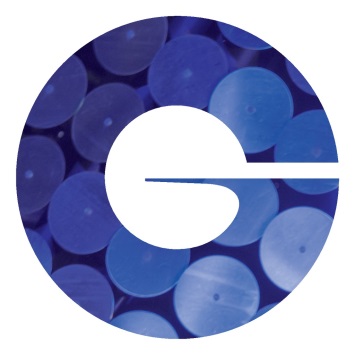 Consumer & Sensory Insights Project Manager 6 monthsGivaudan, the world leader in the Flavours Industry, is looking for a dynamic Consumer and Sensory Insights project manager for a 6-month contract from mid-August 2017. This is an exciting opportunity to manage reactive and pro-active CSI projects as part of the EAME Savoury and Snacks CSI group, Flavours Division, based in Kemptthal, Switzerland.Sounds interesting? In this role, you will:Manage savoury and snacks CSI projects: together with the Technical, Marketing and sales teams, you will assess project objectives and involvement of CSI within project meetings. You will define CSI projects, select best CSI approach, develop a timing according to overall objectives and manage CSI reactive and proactive projects until successful completion.Drive the execution of CSI tests: you will drive the execution of CSI projects according to EAME Givaudan priorities and the overall project plan including leading various CSI Test types (descriptive, discrimination and consumer Tests). You will deliver high-quality added value insights to the project team and ensure appropriate follow up, storage and communication of information. Represent CSI expertise: you will promote Givaudan CSI expertise to customers in the savoury and snacks segments across the EAME region during project presentations and CSI trainings.Contribute to the Functional excellence in Consumer and Sensory Insights: you will contribute to the development of CSI Technologists and Technicians. You will keep up to date with developments of CSI new methodologies and ensure best in class CSI are applied within Givaudan. You will participate to cross-segment CSI capability projects.You?Are you someone who wants to grow and shape your own world? Who wants to collaborate and learn together with teams who are as passionate as you are? Then come join us – and impact your world.Your professional profile includes:An advanced university degree in Food Science,  Sensory, Market research or related areaMinimum 2-3 year experience in a similar roleRelevant industrial experience in project management and problem-solving within CSI research and  applying CSI methodologies including descriptive, discriminative, consumer qualitative and quantitative testing to answer project objectivesA fluent knowledge of English and German (spoken and written)Excellent communication, presentation skills And a strong ability to multi task.A willingness to learn, grow and take initiative and a team-focused work styleA driven and creative personalityIf you are interested in this exciting position, please apply using the following link: https://career012.successfactors.eu/sfcareer/jobreqcareer?jobId=73421&company=givaudan&username=